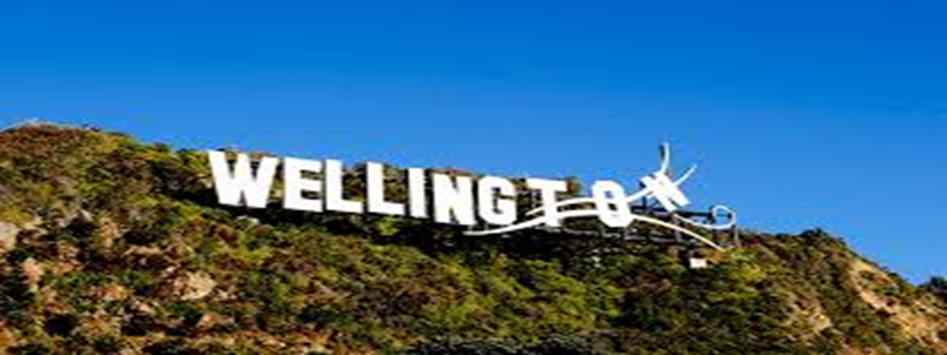 TRAINING WEEKEND 202425-26-MAY 2024REGISTRATION FORMTOTAL COST FOR WHOLE WEEKEND - $75.00Payments to:Powertalk New Zealand Region03-0263-0015650-00Forward Registration Form to Elaine Poole, elainepoole55@gmail.com or 2/5 Hay Street, Ebdentown, Upper Hutt 5018 – before 1 May 2024ACCOMMODATIONPlease book your accommodation directly with the Mercure Wellington Abel Tasman Hotel (04-385 1304).We have a discounted rate as follows:	Single Room			$169 per night	Twin Share Room		$189 per nightNameAddressContact NumberClub or Member at LargeDietary Requirements